ACW-Film: Flexibilität ist Trumpf dank sou.matrixxSpezialist für Verpackungsfolien optimiert Geschäftsprozessmanagement mit leistungsstarker ERP-Lösung von SOUSchwetzingen und Dresden, 30. April 2020. Hohe Flexibilität und kurze Reaktionszeiten kennzeichnen das Geschäftsmodell der ACW-Film GmbH & Co. KG als einem Experten für Spezial- und Nischenprodukte im Verpackungsfoliensegment. Mit der Entscheidung zum Einsatz der modular aufgebauten ERP (Enterprise Resource Planning)-Lösung sou.matrixx profitiert das zur Melitta® Gruppe gehörende Unternehmen jetzt auch im Geschäftsprozessmanagement von durchgängig automatisierten und transparenten Abläufen in Beschaffung, Fertigung und Absatz von Produkten. Zugleich punktet die insbesondere auf mittelständische Anforderungen zugeschnittene Software des ERP-Spezialisten SOU mit ihrer individuellen Anpassbarkeit – ein wichtiger Faktor, da ACW-Film beispielsweise seine Produkte je nach Kundenwunsch in kleinen bis umfangreichen Losgrößen herstellt.ACW-Film ist spezialisiert auf hochwertige, innovative und kundenindividuell entwickelte Verpackungsfolien. Für die Spezialverpackungsanlagen seiner Kunden in den Industriebereichen Süßwaren, Fleisch und Wurstwaren sowie Wasch-, Putz- und Reinigungsmittel produziert das in Rhede/Ems ansässige Unternehmen dabei Folien, Papiere und Folien- bzw. Papierverbunde.Hintergrundinformationen zu SOU Die SOU AG ist ein international agierendes mittelständisches Softwareunternehmen in privatem Besitz mit Standorten in Schwetzingen und Dresden. Weltweit vertrauen SOU über 350 mittelständische ERP-Kunden aus den Bereichen Fertigungsindustrie und Großhandel. SOU hat sich auf die Entwicklung und den Vertrieb von betriebswirtschaftlicher Standardsoftware für den Mittelstand sowie auf das Anbieten plattformunabhängiger IT-Dienstleistungen für Großunternehmen und Konzerne spezialisiert. Weitere Informationen sind unter https://sou.de erhältlich.                                                                                   20200430_souBegleitendes Bildmaterial: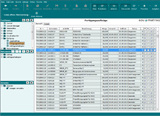 Screenshot sou.matrixx Fertigung [ Download unter https://ars-pr.de/presse/20200430_sou ]Weitere Informationen:				Ansprechpartner für die Presse:SOU AG						ars publicandi GmbHKontakt: Melanie Knauer				Kontakt: Martina OvermannDuisburger Straße 18					Schulstraße 28D-68723 Schwetzingen				D-66976 RodalbenTelefon: +49 6202 2784-0				Telefon: +49 6331 5543-13Telefax: +49 6202 2784-84				Telefax: +49 6331 5543-43melanie.knauer@sou.de				MOvermann@ars-pr.dehttps://sou.de   	 				https://ars-pr.de 